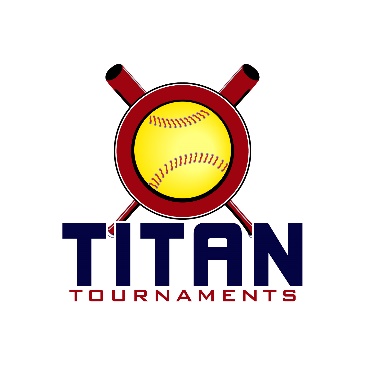 Thanks for playing ball with Titan!Below you will find the schedule and some important rules to note.14U Park Address: Oconee Veterans Park – 3500A Hog Mountain Rd – Watkinsville, GA
Director – Bobby Smith at Oconee VeteransEntry Fee - $425Admission - $7 per spectator per dayCoaches – 3 passes per team
Sanction $35 if unpaid in 2018
Please check out the How much does my team owe document.Rosters must be submitted to me via email prior to the tournament tournamenttitan@gmail.com. Roster/waiver forms can be found by holding the control button while clicking the following words - Roster & Waiver Form  At the absolute latest, you must submit your roster prior to first pitch at the tournament. Rosters will be filed electronically and you will be able to retain your hard copy. Coaches must have birth certificates available on site.Please refer to pages 14-15 of our rule book to see how seeding is determined.
*Games will be 75 minutes finish the inning*Run rule is 12 after 3, 10 after 4, 8 after 5. Games are 7 innings if time permits.
The pitcher shall have both feet touching the pitching rubber, and shall continue to do so until the forward step.
The on deck circle is on your dugout side. If you are uncomfortable with your player being that close to the batter, you may have them warm up further down the dugout, but they must remain on your dugout side.
Headfirst slides are allowed, faking a bunt and pulling back to swing is allowed.Runners must make an attempt to avoid contact, but do not have to slide.
Warm Up Pitches – 5 pitches between innings or 1 minute, whichever comes first.Coaches – one defensive coach is allowed to sit on a bucket or stand directly outside of the dugout for the purpose of calling pitches. Two offensive coaches are allowed, one at third base, one at first base.
Offensive: One offensive timeout is allowed per inning.
Defensive: Three defensive timeouts are allowed during a seven inning game. On the fourth and each additional defensive timeout, the pitcher must be removed from the pitching position for the duration of the game. In the event of extra innings, one defensive timeout per inning is allowed.
An ejection will result in removal from the current game, and an additional one game suspension. Flagrant violations are subject to further suspension at the discretion of the onsite director.Game TimeFieldAge GroupTeamScoreTeamSaturday: 14U – Oconee Veterans Park – 3500A Hog Mountain Rd, Watkinsville, GASaturday: 14U – Oconee Veterans Park – 3500A Hog Mountain Rd, Watkinsville, GASaturday: 14U – Oconee Veterans Park – 3500A Hog Mountain Rd, Watkinsville, GASaturday: 14U – Oconee Veterans Park – 3500A Hog Mountain Rd, Watkinsville, GASaturday: 14U – Oconee Veterans Park – 3500A Hog Mountain Rd, Watkinsville, GASaturday: 14U – Oconee Veterans Park – 3500A Hog Mountain Rd, Watkinsville, GA10:00114UShock7-6DSO10:00214ULady Tide 0412-0GBSA Lady Rays11:30114UCountry Wide6-7GA Flash11:30214UGA Ignite6-4Southern Explosion1:00114UCountry Wide1-12Lady Tide 041:00214UGA Ignite3-2DSO2:30114UShock6-1GA Flash2:30214UGA Ignite2-11Lady Tide 042:30314USouthern Explosion5-3GBSA Lady Rays4:00114UGBSA Lady Rays1-6GA Flash4:00214UCountry Wide1-10Shock4:00314USouthern Explosion6-3DSO5:30114UGBSA Lady Rays5-2Country Wide5:30214USouthern Explosion2-7Shock5:30314ULady Tide 045-5DSO5:30414UGA Ignite8-7GA Flash